ПРОЕКТ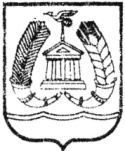 АДМИНИСТРАЦИЯ ГАТЧИНСКОГО МУНИЦИПАЛЬНОГО РАЙОНАЛЕНИНГРАДСКОЙ ОБЛАСТИПОСТАНОВЛЕНИЕОт										№  Об утверждении технологической схемыпредоставления муниципальной услуги по организации общественных обсуждений намечаемой хозяйственной и иной деятельности, подлежащей экологической экспертизе, на территории Гатчинского муниципального районаВ соответствии с Планом мероприятий по дальнейшему развитию системы предоставления государственных и муниципальных услуг по принципу «одного окна» в многофункциональных центрах предоставления государственных и муниципальных услуг на 2016 - 2018 годы, утвержденным распоряжением Правительства Российской Федерации от 21.06.2016 № 747-р, Уставом муниципального образования «Гатчинский муниципальный район» Ленинградской области и Уставом муниципального образования «Город Гатчина Гатчинского муниципального района» Ленинградской области, с учетом решения Комиссии по повышению качества и доступности предоставления государственных и муниципальных услуг в Ленинградской области от 23.06.2017,ПОСТАНОВЛЯЕТ:1. Утвердить технологическую схему предоставления муниципальной услуги по организации общественных обсуждений намечаемой хозяйственной и иной деятельности, подлежащей экологической экспертизе (далее – Муниципальная услуга), на территории Гатчинского муниципального района (далее - Схема) (приложение).2. Отделу муниципального контроля при выполнении процедур по предоставлению Муниципальной услуги строго руководствоваться данной Схемой.3. Контроль за исполнением настоящего постановления возложить на Фараонову Е.Ю. – заместителя главы администрации Гатчинского муниципального района по городскому хозяйству. 4. Настоящее постановление подлежит официальному опубликованию в газете «Гатчинская правда» и официальном сайте администрации Гатчинского муниципального района.Глава администрации                                                                  Гатчинского муниципального района                                              Е.В. ЛюбушкинаКорниенко С.Н.Приложение к постановлению администрации Гатчинского муниципального района  от __ _________  №______Технологическая схема 
предоставления муниципальной услуги по организации общественных обсуждений намечаемой хозяйственной и иной деятельности, подлежащей экологической экспертизе, на территории Гатчинского муниципального районаРаздел 1. «Общие сведения о муниципальной  услуге»Раздел 2. «Общие сведения о «подуслугах»Раздел 3 «Сведения о заявителях «подуслуги»Раздел 4. «Документы, предоставляемые заявителем для получения «подуслуги»Раздел 5. «Документы и сведения, получаемые посредством межведомственного информационного взаимодействия»Раздел 6. Результат «подуслуги»Раздел 7. «Технологические процессы предоставления «подуслуги»Раздел 8 «Особенности предоставления «подуслуги» в электронной форме»Приложение 1	Прошу организовать общественные обсуждения проектной документации по осуществлению_________________________________ деятельности, по адресу: ____________________________________________________________________	Общее (краткое) описание намечаемой деятельности ____________________________________________________________________.	Цель реализации намечаемой деятельности___________________________.	Контактная информация представителей заявителя для участия в организации и проведении общественных обсуждений:Ф.И.О., телефон/факс, адрес электронной почты_____________Ф.И.О., телефон/факс, адрес электронной почты_____________Результат оказания муниципальной услуги прошу выдать на руки/почтовым отправлением/электронной почтой (нужное подчеркнуть).Приложение: ___________________________________________________________Заявитель (представитель заявителя,наименование должности) 	___________ 				_______________						          (подпись)		                    (инициалы, фамилия)												____________													(дата)Место печатиПриложение 2	Прошу организовать общественные обсуждения проектной документации по осуществлению намечаемой деятельности по переработке отходов 2 – 4 класса опасности, по адресу: д. Ивановка, Гатчинский район, Ленинградская область.	Переработка отходов будет осуществляться  с предварительной сортировкой для извлечений вторичных ресурсов и последующим термическим разложением не утилизируемой части методом инсенирации.	Цель реализации намечаемой деятельности – улучшение экологической обстановки в районе путем снижения объема отходов, направляемых на захоронение.	Контактная информация представителей заявителя для участия в организации и проведении общественных обсуждений:Ф.И.О., телефон/факс, адрес электронной почты: Абрамов Яков Менделеевич, +7123 456 78 90, clear_land@mail.ru.Результат оказания муниципальной услуги прошу выдать на руки/почтовым отправлением/электронной почтой (нужное подчеркнуть).Приложение: материалы предварительной оценки воздействия намечаемой деятельности на окружающую среду, на 102 листах.Генеральный директор ООО «Чистая земля»		                  А.И. Марков	          								              (подпись)		№ПараметрЗначение параметра / состояние1Наименование органа, предоставляющего услугуАдминистрация Гатчинского муниципального района 2Номер услуги в федеральном реестре47401000100007494643Полное наименование услугиМуниципальная услуга по организации общественных обсуждений намечаемой хозяйственной и иной деятельности, подлежащей экологической экспертизе, на территории Гатчинского муниципального района 4Краткое наименование услугинет5Административный регламент предоставления муниципальной услугиПостановление администрации Гатчинского муниципального района от 02.09.2015	№  31536Перечень «подуслуг»нет7Способы оценки качества предоставления государственной услуги1. Опрос заявителей непосредственно при личном приеме или с использованием телефонной связи;2. Единый портал государственных услуг (функций): www.gosuslugi.ru;3. Портал государственных услуг (функций) Ленинградской области: www.gu.lenobl.ru4. Терминальные устройства.5. Официальный сайт:www.radm.gtn.ru№Наименование «услуги»Срок предоставления в зависимости от условийСрок предоставления в зависимости от условийОснования отказа в приеме документовОснования отказа в предоставлении «услуги»Основания приостановления «услуги»Срок приостановления предоставления «услугиПлата за предоставление «подуслуги»Плата за предоставление «подуслуги»Плата за предоставление «подуслуги»Способ обращения за получением «подуслуги»Способ получения результата «подуслуги»№Наименование «услуги»При подаче заявления по месту жительства (месту нахождения юр.лица)При подаче заявления не по  месту жительства (месту обращения)Основания отказа в приеме документовОснования отказа в предоставлении «услуги»Основания приостановления «услуги»Срок приостановления предоставления «услугиНаличие платы (государственной пошлины)Реквизиты НПА, являющегося основанием для взимания платы (государственной пошлины)КБК для взимания платы (государственной пошлины), в том числе для МФЦСпособ обращения за получением «подуслуги»Способ получения результата «подуслуги»1.Организация общественных обсуждений намечаемой хозяйственной и иной деятельности, подлежащей экологической экспертизе, на территории Гатчинского муниципального района Максимальный срок  –  58 дней, но не менее 33 дней с даты регистрации запроса Максимальный срок  –  58 дней, но не менее 33 дней с даты регистрации запроса 1.Текст запроса не поддается прочтению.2.В запросе не указаны фамилия, имя, отчество заявителя либо наименования юридического лица, обратный адрес, цель запроса.3.Несоответствие состава представленных документов описи.4.Наличие в документах неоговоренных подчисток, приписок, зачеркнутых слов исправлений, серьезных повреждений, не позволяющих однозначно истолковать их содержание.5.Признание недействительности ЭЦП.В случае, если за услугой обратилось не надлежащее лицо.Непредставление материалов по оценке воздействия на окружающую среду.Не подтверждение фактов информирования общественности.Письменное обращение заявителя об отказе от получения муниципальной услуги.НетНетПлата не предусмотренаНетНет1.Администрация Гатчинского муниципального района  Ленинградской области;2.Государственное бюджетное учреждения Ленинградской области «Многофункциональный центр предоставления государственных и муниципальных услуг» (МФЦ)3.Единый портал государственных услуг (функций): www.gosuslugi.ru4.Портал государственных услуг (функций) Ленинградской области www.gu.lenobl.ru1..Администрация Гатчинского муниципального района  Ленинградской области;2.Государственное бюджетное учреждения Ленинградской области «Многофункциональный центр предоставления государственных и муниципальных услуг»3.Единый портал государственных услуг (функций): www.gosuslugi.ru4.Портал государственных услуг (функций) Ленинградской области www.gu.lenobl.ru№Категории лиц, имеющих право на получение «подуслуги»Документ, подтверждающий полномочие заявителя соответствующей категории на получение «подуслуги»Установленные требования к документу, подтверждающему правомочие заявителя соответствующей категории на получение «подуслуги»Наличие возможности подачи заявления на предоставление «подуслуги» представителями заявителяИсчерпывающий перечень лиц, имеющих право на подачу заявления от имени заявителяНаименования документа, подтверждающего право подачи заявления от имени заявителяУстановленные требования к документу, подтверждающего право подачи заявления от имени заявителя1.Юридические лица (за исключением государственных органов и их территориальных органов, органов государственных внебюджетных фондов и их территориальных органов, органов местного самоуправления);Физические лица, зарегистрированные в установленном порядке в качестве индивидуальных предпринимателей; - либо их уполномоченные представители (на основании доверенности), обратившиеся с соответствующим запросом (далее - заявитель)Документ, удостоверяющий личностьДокумент, подтверждающий полномочие представителя заявителяДолжен быть действительным на срок обращения за предоставлением услуги; не должен содержать подчисток, приписок, зачеркнутых слов и других исправлений; не должен иметь повреждений, наличие которых не позволяет однозначно истолковать их содержание и др.Должен содержать:- подпись должностного лица, подготовившего документ,дату составления документа;-информацию о праве физического лица действовать от имени заявителя без доверенности; должно быть действительным на срок обращения за предоставлением услуги.ИмеетсяЛицо, старше 18 летДоверенностьДоверенность, выданная юридическим или физическим лицом, зарегистрированным  в установленном порядке индивидуальным предпринимателем, составленная в свободной форме и содержащая:ФИО, подпись,  паспортные данные представителя заявителя;  действия, которые он вправе совершать от имени заявителя; печать  заявителя и подпись уполномоченного лица (директор, главный бухгалтер или лиц их замещающих, дату выдачи доверенности)№Категории  документаНаименования документов, которые представляет заявитель получение «подуслуги»Количество необходимых экземпляров документа с указанием подлинник/копияДокумент, предоставляемый по условиюУстановленные требования к документуФорма (шаблон) документаОбразец документа / заполнения  документа1.1. Заявление (запрос)2. Документация, подлежащая общественным обсуждениям1.Заявление (запрос) на предоставление муниципальной услуги2. Материалы предварительной оценки воздействия на окружающую среду намечаемой хозяйственной и иной деятельности (включая краткое изложение для неспециалистов – резюме нетехнического характера) подлинникподлинник и 1экз. копииотсутствует1.Запрос должен содержать: полное официальное наименование юридического лица или индивидуального предпринимателя, намеренного осуществлять намечаемую хозяйственную и иную деятельность;юридический и фактический адрес для юридического лица (для индивидуального предпринимателя – адрес проживания), адрес намечаемой деятельности;общее описание намечаемой деятельности;контактные данные лица (лиц) для участия в организации и проведении процедуры  общественных обсуждений.Способ получения  результата предоставления муниципальной услугиПечать организации, ИП, дата, подпись руководителя или уполномоченного лица.2.  Документация должна  соответствовать требованиям Приказа Госкомэкологии РФ от 16.05.2000 № 372 "Об утверждении Положения об оценке воздействия намечаемой хозяйственной и иной деятельности на окружающую среду в Российской Федерации".Заверена  подписями и печатями организации, ИП (заказчика) и разработчика документации с датой утверждения.Приложение 1Приложение 2Реквизиты актуальной технологической карты межведомственного взаимодействияНаименования запрашиваемого документаПеречень и состав сведений, запрашиваемых в рамках межведомственного информационного взаимодействияНаименование органа (организации), в адрес которого (ой) направляется межведомственный запросSID электронного сервисаСрок осуществления межведомственного информационного взаимодействияФорма (шаблон)  межведомственного  запросаОбразец заполнения  формы  межведомственного  запросаНетНетНет	НетНетНетНетНет№Документ/ документы, являющиеся результатом «подуслуги»Требования к  документу/ документам,  являющиеся результатом «подуслуги»Характеристика результата (положительный / отрицательный)Форма  документа/ документов, являющихся  результатом «подуслуги»Образец  документа/ документов, являющихся  результатом «подуслуги»Способ получения результатаСрок хранения невостребованных заявителем результатовСрок хранения невостребованных заявителем результатов№Документ/ документы, являющиеся результатом «подуслуги»Требования к  документу/ документам,  являющиеся результатом «подуслуги»Характеристика результата (положительный / отрицательный)Форма  документа/ документов, являющихся  результатом «подуслуги»Образец  документа/ документов, являющихся  результатом «подуслуги»Способ получения результатав органеВ МФЦ1.2. В случае проведения общественных слушаний:Протокол общественных слушаний по намечаемой хозяйственной и иной деятельности, подлежащей экологической экспертизе.Справка о проведении общественных обсуждений без проведения общественных слушанийПротокол общественных слушаний намечаемой хозяйственной и иной деятельности, должен содержать сведения о:Дате, месте проведения, вопросах, рассмотренных участниками обсуждений, тезисы выступлений;замечания и предложения (с указанием их авторов), предмете разногласий между общественностью и заказчиком (если таковой был выявлен) и подписан представителями Администрации, представителем (-ми) общественности (в случае явки), представителем (-ми) заказчика.К протоколу прилагается список с подписями участников  слушаний (явочный лист) с указанием ФИО, названий организаций (если они представляли организации), адресов и телефонов этих организаций или самих участников обсуждения, а также их письменное согласие на обработку персональных данных;Справка (уведомление) о проведении общественных обсуждений по намечаемой хозяйственной и иной деятельности на территории Гатчинского муниципального района без проведения общественных слушаний с приложением свода замечаний и предложений, поступивших от заинтересованной общественности воговоренный период (при их наличии)положительный В произвольной формеВ произвольной формеВ произвольной формеВ произвольной формеСогласно указанным в заявлении способам получения:Вручение лично, почтой, электронной почтой с усиленной электронной подписью, в личный кабинет на ПГУ ЛОСогласно указанным в заявлении способам получения:Вручение лично, почтой, электронной почтой с усиленной электронной подписью, в личный кабинет на ПГУ ЛО1 год1 год1 год1 год№Наименование процедуры процессаОсобенности исполнения  процедуры процессаСроки исполнения  процедуры процессаИсполнитель  процедуры процессаРесурсы, необходимые для  выполнения  процедуры процессаФормы документов, необходимые для выполнения  процедуры процесса1Прием и регистрация запросов от заявителяУполномоченное должностное лицо осуществляет проверку на:- правильность оформления запроса;- соответствие заявителя требованиям;- отсутствие в запросе и прилагаемых документах серьезных повреждений, не позволяющих однозначно истолковать их содержание, не оговоренных исправлений, подчисток либо приписок, зачеркнутых слов. При личном приеме заявителя должностное лицо предлагает исправить необходимое в запросе. После проверки документов должностное лицо ставит на запросе отметку о приеме документов и регистрирует его в соответствии регламентом Администрации в системе электронного документооборота и делопроизводства. Заявителю выдается расписка о приеме документов.Запрос, поступивший в электронной форме, регистрируется не позднее дня следующего за днем поступления документации. Заявителю направляется сообщение о поступлении документации. 1. Не более 2 дней.Должностное лицо, ответственное за регистрацию поступающих документов:в администрации Гатчинского муниципального района, МФЦ.Технологическое обеспечение: наличие доступа к автоматизированным системам, к сети «Интернет» для отправки электронной почтыНе требуются2Принятие решения о представлении муниципальной услуги- в случае комплектности и полноты представленных в документации сведений, в оперативном порядке информирует заявителя, по указанным в запросе контактным данным (не позднее 5-ти дней после регистрации заявления), о необходимости проведения рабочей встречи по вопросам организации общественных обсуждений и предлагает дату и время ее проведения, в срок не далее, чем 17–ти дней  от даты регистрации запроса.- в случае некомплектности или не предоставления заявителем материалов предварительной оценки воздействия на окружающую среду, в срок не более 7 дней с даты регистрации, подготавливает уведомление об отказе в предоставлении муниципальной услуги с указанием причины отказа. Уведомление, подписанное руководителем Администрации, регистрируется в системе электронного документооборота и направляется заявителю почтовым отправлением, если иное не указано в запросе на предоставление муниципальной услуги.1. В случае комплектности документации - 5 дней.2. В случае наличия  оснований для отказа в приеме запроса, документов (см. особенности исполнения процедуры) -  7 дней .4. В случае некомплектности материалов  - 7 дней .Должностное лицо, ответственное за рассмотрение запроса.Технологическое обеспечение: наличие доступа к автоматизированным системам, к сети «Интернет» для отправки электронной почты, телефонной связиНе требуются3. Выдача результата предоставления услугиПротокол общественных слушаний намечаемой хозяйственной и иной деятельности, оформленный  в соответствии с требованиями регламента Справка (уведомление) о проведении общественных обсуждений, намечаемой хозяйственной и иной деятельности без проведения общественных слушаний) 2 дня после регистрации в электронной системе документооборота.Должностное лицо, ответственное за рассмотрение запроса.Технологическое обеспечение: наличие доступа к автоматизированным системам, к сети «Интернет» для отправки электронной почты, телефонной связиНе требуетсяСпособ получения заявителем информации о сроках и порядке предоставления «подуслуги»Способ записи на прием в органСпособ приема и регистрации органом, предоставляющим услугу, запроса и иных документов, необходимых для предоставления «подуслуги»Способ оплаты заявителем государственной пошлины или иной платы, взимаемой за предоставление «подуслуги»Способ получения сведений о ходе выполнения запроса о предоставлении «подуслуги»Способ подачи жалобы на нарушения порядка предоставления «подуслуги» и досудебного (внесудебного) обжалования решений и действий (бездействия) органа в процессе получения «подуслуги»Способ получения заявителем информации о сроках и порядке предоставления «подуслуги»Способ записи на прием в органСпособ приема и регистрации органом, предоставляющим услугу, запроса и иных документов, необходимых для предоставления «подуслуги»Способ оплаты заявителем государственной пошлины или иной платы, взимаемой за предоставление «подуслуги»Способ получения сведений о ходе выполнения запроса о предоставлении «подуслуги»Способ подачи жалобы на нарушения порядка предоставления «подуслуги» и досудебного (внесудебного) обжалования решений и действий (бездействия) органа в процессе получения «подуслуги»По телефону в администрации Гатчинского муниципального района ;По почте и электронной почте  администрации  Гатчинского муниципального района.На официальном сайте администрации  Гатчинского муниципального района ;На портале государственных и муниципальных услуг (функций) Ленинградской области;В электронной форме через личный кабинет заявителя, зарегистрированный  на портале государственных и муниципальных услуг (функций) Ленинградской области либо на Едином Портале государственных и муниципальных услуг (функций).При обращении в МФЦ.Без записи в администрации Гатчинского муниципального района, в порядке  очереди.По телефону в  администрации Гатчинского муниципального района.По почте и электронной почте  администрации  Гатчинского муниципального района.На портале государственных и муниципальных услуг (функций) Ленинградской области, Едином Портала государственных и муниципальных услуг (функций).В результате направления пакета электронных документов через  портал государственных и муниципальных услуг (функций) Ленинградской области, Единый Портал государственных и муниципальных услуг (функций). Автоматизированной информационной системой межведомственного электронного взаимодействия Ленинградской области (далее - АИС «Межвед ЛО») производится автоматическая регистрация поступившего пакета электронных документов и присвоение пакету уникального номера дела. Номер дела доступен заявителю в личном кабинете портала государственных и муниципальных услуг (функций) Ленинградской области, Единого Портала государственных и муниципальных услуг (функций). Не предусмотрена.При личном обращении, по телефону администрации Гатчинского муниципального района, почтой, электронной почтой,  через личный кабинет на портале государственных и муниципальных услуг (функций) Ленинградской области, Едином Портале государственных и муниципальных услуг (функций)  по номеру дела заявителя.Почта, электронная почта в адрес  администрации Гатчинского муниципального района.Официальный сайт администрации Гатчинского муниципального района, Портал государственных и муниципальных услуг (функций) Ленинградской области, Единый Портал государственных и муниципальных услуг (функций)Личный прием заявителя.МФЦ.В администрацию ОМСУ_____________________________________от ____________________________(полное официальное наименование организации _______________________________или  индивидуального предпринимателя)__________________________________________(юридический и фактический адрес для юридического лица, для индивидуального предпринимателя – адрес проживания)В администрацию Гатчинского муниципального района от ООО «Чистая земля»пр. Индустриальный, д. 10, г. Гатчина, Ленинградская область,  188306  